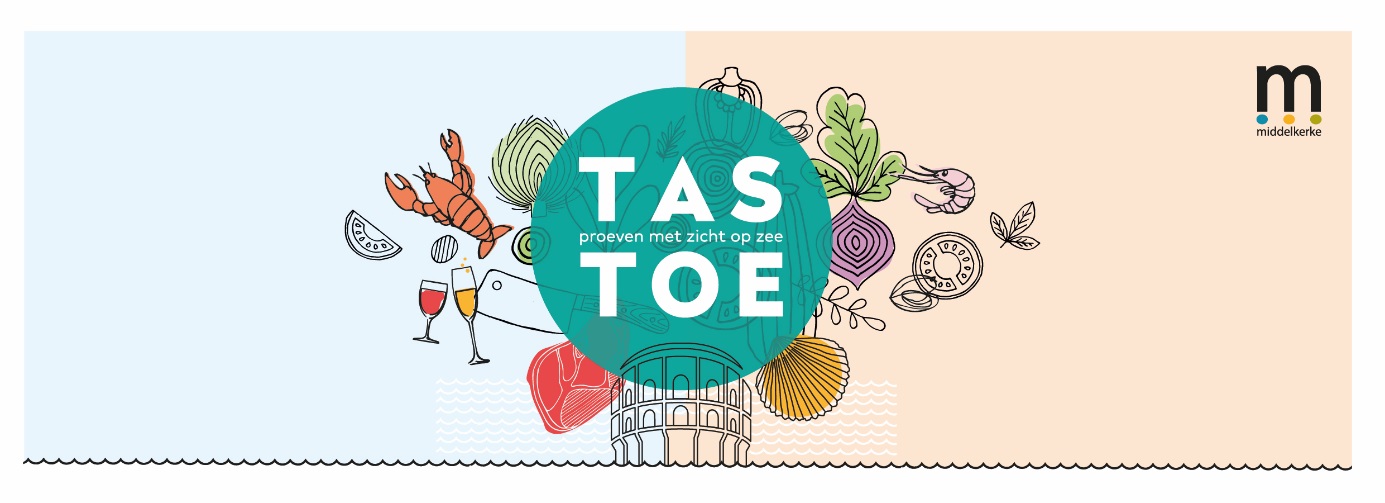 Inschrijvingsformulier (Koffiebar) - Tastoe 2020, culinair weekend.Terugmailen naar evenementen@middelkerke.beDe standhouder voorziet tijdens Tastoe 2020:De uitbetaling van de winst gebeurt aan de hand van het tellen van de verzamelde Tastoe Jetons die worden bijgehouden door de standhouder. Elke Tastoe-jeton is 2 euro waard.
uitbetalingen gebeuren enkel via facturatie.De organisator voorziet tijdens Tastoe 2020 voor de standhouder:BedrijfVertegenwoordigerAdresTelefoonnummerMailWebsiteBtw nummerDe betaling van 20 procent winstafdraging uit de verkoop als standgeld / standDe bepaling van de prijs 2 - 4 – 6 -… euro (cfr. Standaardwaarde Tastoe jeton 2 euro)Servies Barista koffiemachine, verse koffie, uitgebreid gamma koffies.Personeel voor het bemannen van de stand, gedurende de volledige openingstijd van het evenement.Mooie Inkleding van de stand.Stand van minimum 3m x 3m per standhouder in een overdekte tentElektriciteit volgens technische fiche.Centrale water toe- en afvoer.1 koeling + diepvries indien nodig.Jetonsysteem.Promotie via lokale en nationale media.Voorzet toog + tafel + stoelenBanner + promobord Afruimservice en centrale glazenwas service. * een apparte glazenwasser in de stand wordt niet voorzien.AanbodPrijsLet op een duidelijke en juiste schrijfwijze, wordt gedrukt op het bord van de stand en Tastoe boekje.